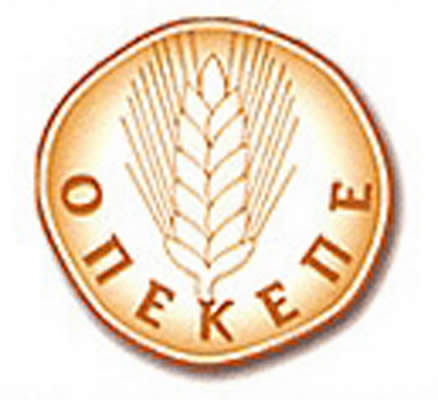 Αθήνα, 30 Μαρτίου 2024ΔΕΛΤΙΟ ΤΥΠΟΥΜε αφορμή πρόσφατα δημοσιεύματα που αναφέρονται σε ενδεχόμενη δημοσιονομική διόρθωση ύψους 280 εκ. ευρώ από την Ε.Ε., η νέα Διοίκηση του ΟΠΕΚΕΠΕ τονίζει ότι έχει ήδη αναλάβει πρωτοβουλία:να ενημερωθεί διεξοδικά από τις αρμόδιες αρχές για το ζήτημα και για την εντατική ενεργοποίηση των αρμόδιων διευθύνσεων και των εσωτερικών μηχανισμών του για την καθολική και αρμονική συνεργασία του με τα εθνικά και ευρωπαϊκά θεσμικά όργανα που αφορά σε ευρήματα παρελθόντων ετών και σε περιόδους άλλων διοικήσεων.Όλα αυτά, πάντοτε σε συντονισμό και υπό τις κατευθύνσεις του εποπτικού θεσμικού οργάνου και φορέα δηλαδή του ΥΠΑΑΤ και με κοινό στόχο να μην επιτρέψουμε ελλείψεις και εκκρεμότητες του παρελθόντος να διαμορφώσουν ενδεχόμενες ανεπιθύμητες συνθήκες τόσο για τον Οργανισμό όσο και για το σύνολο του πρωτογενούς τομέα.